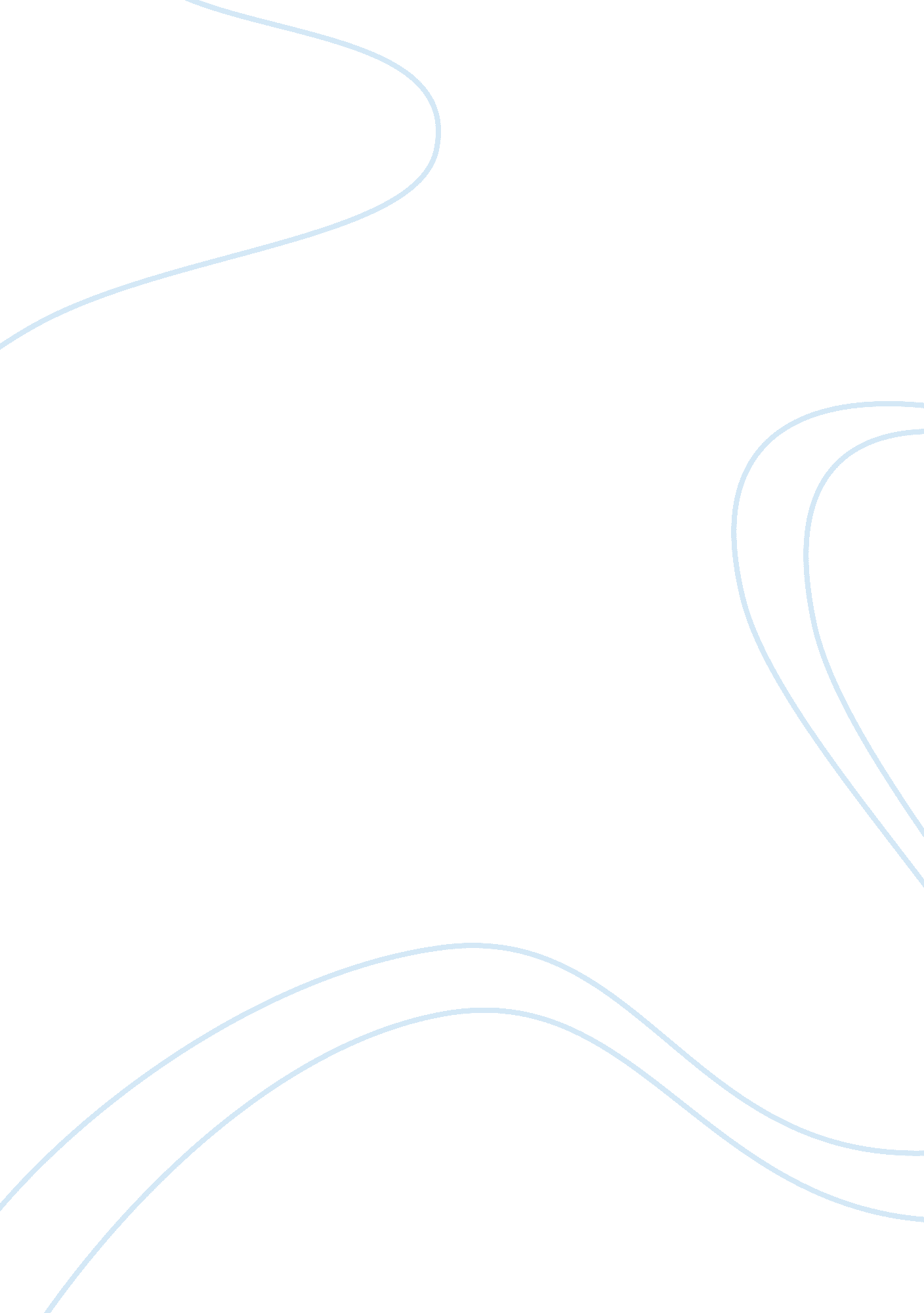 No, it is not possible to remove our values from sociological enquirySociology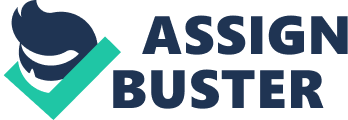 It is not possible to remove our values from sociological enquiry al affiliation It is not possible to remove our values from sociological enquiry 
According to Becker (1967) sociology plays a major role in the society; that conforms to streamlining the society’s morals and values. However, various analysts have questioned the validity and reliability of the use of sociology to govern the society norms and values in a sensible manner. Though, sociologists face an extremely difficult time trying to handle the situation of solving conflicts on a sociological angle, it is justified to argue that it is completely unfeasible to alienate values and norms of people in the society from sociological enquiries. 
Becker (1967) argues that sociology focuses on understanding of the society in totality. By this, he means that the society is constantly revolving and requires a continuous and consistent study in order to grasp the notion of change in the society. If values are alienated from a sociological perspective, then it would be extremely difficult to understand the behaviors and values of individuals, as evolution takes place. The forces that shape the society need to be critically scrutinized if values of the human being have to be understood. This study would only be successful with the incorporation of Sociology. It would, therefore, be a miscarriage of justice if sociology is alienated from the attempt to study and understand values of the society. 
Societal changes are highly correlated with each other. The current activities in the society are determined by what took place in the earlier years as well as determine the future occurrences in the society. Through sociological enquiries, the societal values are carefully studied unlike the use of other social approaches. It is almost impossible to alienate our past from the current life- if it happens; traces remain behind- and the possibility of determination of the future. In line to this premise, it is evident that it is not possible to remove our values from sociological enquiry. 
Sociology assesses the society in a comprehensive manner; in terms of all forms of changes. The changes put to check include both qualitative and quantitative changes. The values of a society determine what kind of a society is likely to be created by the individuals in the society. Becker (1967) indicates that all societies must be governed with a specific code of rules and regulations. A society that does not have rules and regulations is an undesirable place to inhabit by the populace. Sociology, on the other hand, presents a code of regulation that ensures that the society is a safe and sensible place to subsist. Alienating values of the society in the context of sociological enquiry is completely impossible. 
Becker (1967) argues that if people are allowed to do all that they wish, the society would be a horrible place to inhabit. The society has to be analyzed on the basis of the use of logic. In this case, sociology attempts to bring out a clear picture of the society in action unlike a theoretical. Logic applies the science of use of reasoning to solve problems in the society. People are in a better position to judge their actions before conducting them and devise the best solutions in times of a problem arising. Values and norms of a well adjusted are included thanks to sociology enquiries. 
Conclusively, it is not possible to remove our values from sociological enquiry. Sociology has a major role to play in the transformation of bad behaviors that derails the society downwards. Just like the society is on the verge of revolutionizing by the day, it is a high time that people embrace the idea that Sociology is the backbone of the novel societies. 
References 
Becker, H. (1967). Whose Side Are We on? Social Problems. Official Journal of the Society for the Study of Social problem. 14, no. 3, Winter1967: 239-247. 